               AMVETS RIDERS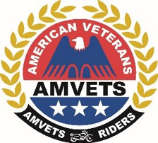                               Chapter: ______________________                                                                  (Chapter Number and State)Member Name: ______________________________□ Rider □ SupporterIssued By: __________________________________                               (Chapter 1st Vice President)Expires: _______________               AMVETS RIDERS                              Chapter: ______________________                                                                  (Chapter Number and State)Member Name: ______________________________□ Rider □ SupporterIssued By: __________________________________                               (Chapter 1st Vice President)Expires: _______________               AMVETS RIDERS                              Chapter: ______________________                                                                  (Chapter Number and State)Member Name: ______________________________□ Rider □ SupporterIssued By: __________________________________                               (Chapter 1st Vice President)Expires: _______________               AMVETS RIDERS                              Chapter: ______________________                                                                  (Chapter Number and State)Member Name: ______________________________□ Rider □ SupporterIssued By: __________________________________                               (Chapter 1st Vice President)Expires: _______________               AMVETS RIDERS                              Chapter: ______________________                                                                  (Chapter Number and State)Member Name: ______________________________□ Rider □ SupporterIssued By: __________________________________                               (Chapter 1st Vice President)Expires: _______________               AMVETS RIDERS                              Chapter: ______________________                                                                  (Chapter Number and State)Member Name: ______________________________□ Rider □ SupporterIssued By: __________________________________                               (Chapter 1st Vice President)Expires: _______________               AMVETS RIDERS                              Chapter: ______________________                                                                  (Chapter Number and State)Member Name: ______________________________□ Rider □ SupporterIssued By: __________________________________                               (Chapter 1st Vice President)Expires: _______________               AMVETS RIDERS                              Chapter: ______________________                                                                  (Chapter Number and State)Member Name: ______________________________□ Rider □ SupporterIssued By: __________________________________                               (Chapter 1st Vice President)Expires: _______________               AMVETS RIDERS                              Chapter: ______________________                                                                  (Chapter Number and State)Member Name: ______________________________□ Rider □ SupporterIssued By: __________________________________                               (Chapter 1st Vice President)Expires: _______________               AMVETS RIDERS                              Chapter: ______________________                                                                  (Chapter Number and State)Member Name: ______________________________□ Rider □ SupporterIssued By: __________________________________                               (Chapter 1st Vice President)Expires: _______________